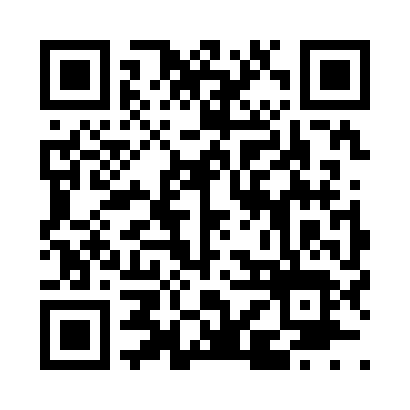 Prayer times for Jal, New Mexico, USAMon 1 Jul 2024 - Wed 31 Jul 2024High Latitude Method: Angle Based RulePrayer Calculation Method: Islamic Society of North AmericaAsar Calculation Method: ShafiPrayer times provided by https://www.salahtimes.comDateDayFajrSunriseDhuhrAsrMaghribIsha1Mon4:305:5012:574:388:039:242Tue4:305:5112:574:388:039:243Wed4:315:5112:574:388:039:244Thu4:315:5212:574:388:039:235Fri4:325:5212:584:388:039:236Sat4:325:5312:584:398:039:237Sun4:335:5312:584:398:029:228Mon4:345:5412:584:398:029:229Tue4:345:5412:584:398:029:2210Wed4:355:5512:584:398:029:2111Thu4:365:5512:584:398:019:2112Fri4:365:5612:594:398:019:2013Sat4:375:5612:594:408:019:2014Sun4:385:5712:594:408:009:1915Mon4:395:5812:594:408:009:1916Tue4:395:5812:594:407:599:1817Wed4:405:5912:594:407:599:1718Thu4:415:5912:594:407:599:1719Fri4:426:0012:594:407:589:1620Sat4:436:0112:594:407:589:1521Sun4:446:0112:594:407:579:1522Mon4:446:0212:594:407:569:1423Tue4:456:0212:594:407:569:1324Wed4:466:0312:594:407:559:1225Thu4:476:0412:594:407:559:1126Fri4:486:0412:594:407:549:1027Sat4:496:0512:594:407:539:0928Sun4:506:0612:594:407:529:0929Mon4:506:0612:594:407:529:0830Tue4:516:0712:594:407:519:0731Wed4:526:0812:594:407:509:06